باسمه تعالی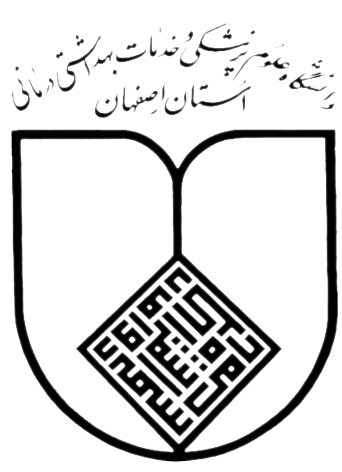 صورتجلسه بند الف ماده 62 آیین نامه مالی و معاملاتی دانشگاه خرید خدمات واحد ----              در اجرای بند الف ماده 62 آیین نامه مالی و معاملاتی دانشگاهها با موضوع معاملات کوچک و با عنایت به برگزاری استعلام شماره -------- تاریخ --------- و تجدید استعلام های شماره ------ تاریخ ----- ، -------------- تاریخ ---------- و با توجه به اعلام آمادگی شرکت/آقا/خانم ------------ جهت ارائه خدمات واحد ------- و عقد قرارداد به صورت خرید خدمت طبق شرایط استعلام مذکور ، جلسه ای با حضور افراد ذیربط تشکیل و پس از بررسی و با در نظر گرفتن صرفه و صلاح دانشگاه و جمیع جهات و عوامل موثر در قضیه و دخیل در موضوع و با لحاظ تفویض بند الف ماده 62 آیین نامه مالی و معاملاتی دانشگاهها و با ذکر دلایل زیر ، مقرر گردید : قرارداد خرید خدمات واحد ---- طبق مفاد استعلام فوق/ نامه فوق با مبلغ خرید خدمات ماهیانه حداکثر به میزان 000/000/000 ریال به مدت یکسال از تاریخ 00/00/0000 لغایت 00/00/0000 به شرکت/آقا/خانم ------------ واگذار گردد .کمبود فرجه زمانی جهت برگزاری تجدید استعلام به دلیل اتمام تمدید قرارداد فعلی لغایت تاریخ 00/00/0000
و لزوم تعیین سریع پیمانکار جدید واجد شرایط اعلام پیمانکار فعلی (شرکت/آقا/خانم ------------) مبنی بر عدم ادامه همکاری و تمدید قرارداد بعد از تاریخ --------------نامه شماره 0000 تاریخ 00/00/0000 شرکت/آقا/خانم ------------ مبنی بر اعلام آمادگی جهت عقد قرارداد قیمت پیشنهادی مناسب شرکت مذکور ( مبلغ ماهیانه 000/000/000 ریال ) و کمتر بودن قیمت موصوف نسبت به قیمت کارشناسان ارزیاب دانشگاه ( مبلغ ماهیانه 000/000/0000 ریال ) و قیمت سایر متقاضیانلزوم تامین دستگاه های مورد نیاز جهت اجرای موضوع قرارداد از سوی پیمانکارحسن سابقه بلند مدت شرکت/آقا/خانم ------------ در ارائه خدمات مرتبط با واحد ---- و سابقه فعالیت و حسن انجام کار در بیمارستان های -----------------------------رضایتمندی مراکز درمانی از خدمات شرکت/آقا/خانم ------------ و صدور گواهی حسن انجام کار متعدد جهت ایشانبرنامه پیشنهادی شرکت/آقا/خانم ------------ جهت کاهش هزینه های ----- با استفاده از تجارب قبلی ایشان در این زمینه-----تاریخ آخرین ویرایش فرم  : 1/11/1402------مسئول واحد تدارکات  --------کارشناس نظارت 
بر خدمات عمومی-------مسئول واحد قراردادها 
----------مسئول واحد امور مالي ----مسئول واحد حراست-----مدیر بیمارستان/ مرکز/ شبکه -----